	3/11/2015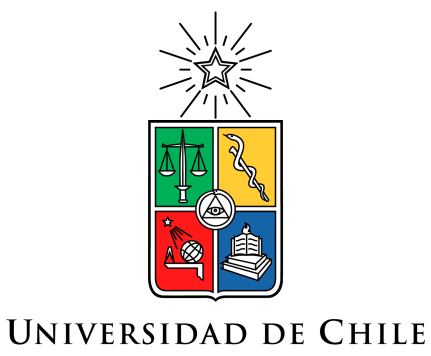 EVALUACIÓN TRADICIONAL CONDUCTISTAASPECTO TÉCNICOProf.: Claudio Pardo.ESTABLECIMIENTO	: Instituto de Estudios Secundarios (ISUCH). CURSO	 		: 7 Básico.N° DE SESIÓN		: 5ta.OBJETIVO SESIÓNRECONOCER Y COMPRENDER A TRAVÉS DE LA SINTÁXIS MUSICAL LA UTILIZACIÓN DE LA AGÓGICA Y LA DINÁMICA APLICADA A LA INTERPRETACIÓN MUSICAL EN EL REPERTORIO DE AULA.CONDUCTA:Conocimiento 	(Contenidos)Comprensión	 	(Conceptos de agógica y dinámica)Análisis           		(Relación de sintaxis musical)Producción   		(Interpretación, aplicación de agógica y dinámica)Reflexión musical 	(Reflexión uso de agógica y dinámica)CONTENIDOS:Construcción de la Sintaxis musicalConcepto de Agógica y Dinámica musical.Utilización de la Agógica y la Dinámica en la sintaxis musical de una obra.INDICADORES:LA EVALUACIÓN CONTARÁ CON UNA ESCALA DE APRECIACIÓN TOTAL DE  25 Pts. DIVIDO EN DOS ITEM: TRABAJO INDIVIDUAL Y TRABAJO GRUPAL.TRABAJO INDIVIDUALReconocer a través de la Sintaxis Musical la Agógica y la Dinámica Musical en el repertorio del aula.Comprender a través de la Sintaxis Musical la Agógica y la Dinámica Musical en el repertorio del aula.Aplicar a través de la Sintaxis Musical la Agógica y la Dinámica Musical en el repertorio del aula.Reflexionar sobre el uso de la Agógica y la Dinámica en la música de nuestro contexto.TRABAJO EN EQUIPOManifiesta disposición a trabajar grupalmente.Trabaja de manera colaborativa y ordenada.No entorpece el trabajo de sus compañeros.TRABAJO INDIVIDUALTRABAJO GRUPALESCALA DE NOTASINDICADORSUB-INDICADORSIEMPRE (4Pts)FRECUENTEMENTE(3Pts)EN OCASIONES (2Pts)RARA VEZ(1Pts)RECONOCER A TRAVÉS DE LA SINTAXIS MUSICAL EL CONCEPTO DE AGÓGICA Y  DINÁMICA  EN EL REPERTORIO DEL AULAReconoce el inciso en el repertorio del aula Reconoce el motivo en el repertorio del aulaReconoce la semifrase en el repertorio del aulaReconoce la frase en el repertorio del aulaReconoce el período musical en el repertorio del aulaManeja el concepto de agógica aplicado en la sintaxis musical del repertorio de aulaManeja el concepto de dinámica aplicado en la sintaxis musical del repertorio de aulaCOMPRENDER A  TRAVÉS DE LA SINTAXIS MUSICAL LA UTILIZACIÓN DE LA AGÓGICA Y LA DINÁMICA EN EL REPERTORIO DEL AULA. Comprender el inciso en el repertorio de aulaComprender el motivo en el repertorio de aulaComprender la semifrase en el repertorio de aulaComprende el periodo en el repertorio de aulaComprende la utilización de la agógica aplicado a la sintaxis musical del repertorio de aulaComprende la utilización de la dinámica aplicado a la sintaxis musical en el repertorio de aulaAPLICAR A  TRAVÉS DE LA SINTAXIS MUSICAL LA AGÓGICA Y LA DINÁMICA  EN EL REPERTORIO DEL AULAAplica la agógica en la sintaxis musical del repertorio de aulaAplica la dinámica en la sintaxis musical  del repertorio de aulaREFLEXIONAR SOBRE EL USO DE LA AGÓGICA Y LA DINÁMICA EN LA MÚSICA DE NUESTRO CONTEXTO.Reflexiona sobre el uso de la agógica en la música de nuestro contextoReflexiona sobre el uso de la dinámica en la música de nuestro contextoINDICADORSUB-INDICADORSI (3Pts)NO (0 Pts)MANIFIESTA DISPOSICIÓN A TRABAJAR GRUPALMENTEDemuestra su disposición a conformar un grupo con sus compañeros.TRABAJA DE MANERA COLABORÁTIVA Realiza la actividad sugerida por el profesor.El estudiante realiza preguntas al profesor.Aclara sus  dudas.TRABAJA DE MANERA ORDENADANo distrae el trabajo de sus compañeros mientras se realiza la actividad.0= 1.01=1.27=2.413=3.619=5.22=1.48=2.614=3.820=5.53=1.69=2.815=4.021=5.84=1.810=3.016=4.322=6.15=2.011=3.217=4.623=6.46=2.212=3.418=4.924=6.7 25= 7.0